Publicado en Madrid el 05/12/2023 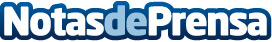 Los datos de PISA en matemáticas significarán todavía menos estudiantes en carreras STEMSmartick alerta de que el número de matriculados en ingenierías ya ha caído un 38% en 15 años y hay menos bachilleres tecnológicos. Bajan una vez más las calificaciones españolas en PISA: 11 puntos en matemáticas y 14 en lectura respecto a hace 10 años. El informe constata que en España faltan alumnos que destaquen, hay poca disciplina en las aulas y es de los países con menos autonomía en los centros para contratar a profesoresDatos de contacto:Berta González/Yolanda RománComunicación Smartick626 427 232  // 691 Nota de prensa publicada en: https://www.notasdeprensa.es/los-datos-de-pisa-en-matematicas-significaran Categorias: Nacional Educación Sociedad Madrid Universidades Otras ciencias http://www.notasdeprensa.es